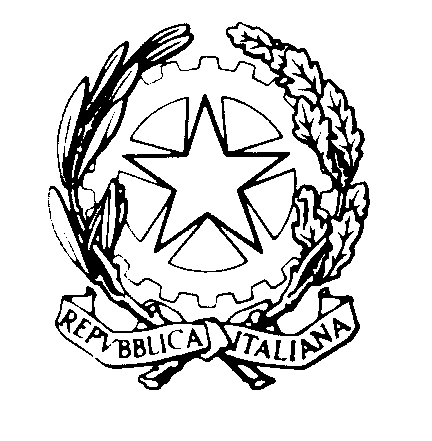 TRIBUNALE DI REGGIO CALABRIASEZIONE DEL DIBATTIMENTO                                                                             Al Segretario del Consiglio dell’Ordine degli Avvocati di Reggio CalabriaOggetto: UDIENZA COLLEGIALE DEL 12.10.2023 – COLLEGIO IORI-CERFEDA-CLEMENTESi comunicano le fasce orarie di trattazione dei processi dell’udienza indicata in oggetto per la cortese pubblicazione, Si ringrazia. Reggio Calabria, 3.10.2023                                                        Il Presidente                                                                                                dott.ssa Greta Iori n.  ordineoreR.G.N.R.R.G.T.19.304681/2020 d.d.a.945/202229.452405/2020465/2022310.004457/20181683/2021411.005672/2013 d.d.a.1150/2021513.001176/2009 d.d.a.1731/2015614.302911/2008 d.d.a.2367/2017716.00638/2016212/2022